St. Patrick’s church, Westbury St. TS17 6NW.             Christ the King church, Trenchard Ave. TS17 0EGPostal address:	Christ the King House, Trenchard Avenue, TS17 0EG                                Telephone:	01642 750467   				                                          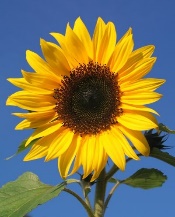 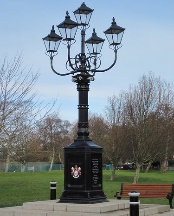 EMAIL: 	thornaby@rcdmidd.org.uk                                                                            Christ the King Website:	www.ctkthornaby.co.uk                      	                                                      St. Patrick’s Website:	www.stpatrickschurch.co.uk 14th Sunday of the year (C)   		       		                                  July 23rd, 2022                                SUNDAY MASS TIMES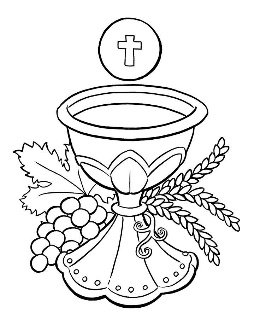 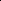 Saturday 6.00pm St. Patrick’s church9.30am Christ the King church11.00am St. Patrick’s church WEEKDAY LITURGIES                                 	Tuesday		10.00am Christ the King                                              	Wednesday 	No liturgy                                       	Thursday		10.00am Christ the King			Friday		10.00am St. Patrick’sSACRAMENT OF RECONCILIATION any time on request MASS INTENTIONS RECEIVED: Special Intention, Frank Allison R.I.P., William (Billy) Goldsmith (1st Anni.), Morgan & Sarah Jones (Anni.), Frank Allison, Special Intention (2) for ill people, ANNIVERSARIES: June 26th – July 2nd:Sarah Jones,  Sister Mary Leonora Major,  Florence Jones,  Nance Jones,  Raymond Garthwaite,   Amabile (Jim) BorgCatherine Ann Shutt,  John Bainbridge,  Diane Sutcliffe,  Norman Baker,  William James Glen Goldsmith,                Margaret Presgrave.PLEASE REMEMBER in your prayers all our sick and housebound brothers and sisters.The word this weekIsaiah 66:10–14c 		Mother Jerusalem will gather her children and peace, like a river, will flow.Psalm 66 		‘Cry out with joy to God all the earth.’Galatians 6:14–18 	Peace and mercy to all who follow who follow the way of ChristLuke 10:1–12.17–20 	If people welcome you, bid them peace. If not, shake their dust from your feet and move on.Peace is a very strong theme in today’s readings at Mass.  A river of peace flowing out from the Lord, which we see in the Gospel as the flowing of the disciples as they are sent out on their first mission. From the Lord of Peace, others, like the ripples of a pool, flow out carrying his simple message: “Peace to this house!”  AT MASS TODAY WE PRAY Eucharistic Prayer 2 and Preface 5 for SundaysRECENTLY DECEASED: Please remember in your prayers Mr. Francis (Frank) Allison, aged 86, from Thornaby who died recently.  His Funeral Mass will take place at St. Patrick’s church on Friday, July 15th, at 10.00am. May he rest in peace.THORNABY FOOD BANK: items may be left in the church porch next weekend – July 9th/10th.BEREAVEMENT GROUP MEETING this Wednesday, July 6th, at 7.oopm in Christ the King Hall.  All welcome.TEA/COFFEE ETC after Sunday morning Mass at Christ the King and St. Patrick’sTHANK YOU TO OUR PARISH FROM CHRIST THE KING PRIMARY SCHOOL                                        AFTERNOON TEA INVITATIONThe Mini-Vinnies and class chaplains at Christ the King are very grateful to our parish for all of their prayers , support and  for always working so well with us.  As a thank you, they would like to invite you into Christ the King School this Wednesday, 6th July, from 2-3pm to share in prayer and enjoy some tea and cake.  Miss Lickess, the Mary Berry of CTK, has promised to bake for us and if you are lucky she might even muster up her legendary Victoria sponge.  Mr Ryan (Paul Hollywood)  will judge the quality of her baking so she can make further improvements in the future.MESSAGE FROM OUR PRIMARY SCHOOLS: “Our Primary Schools are putting their faith into action as part of their focus on Pope Francis’ encyclical Laudato Si {Praise be to You - "on care for our common home".}  Children will be planting and tidying the church garden/courtyard on Tuesday 5th July at St. Patrick’s church hall 10.00am – 11.00am.  Christ the King garden 10.30am – 11.30am.  If any parishioners would like to come and join in they would be more than welcome.”THE LOURDES HOSPITALITE would like to invite you to a Thanksgiving Mass at Sacred Heart Church, Linthorpe Road, Middlesbrough, this Saturday, 9th July, at 1.00pm followed by a BBQ in the Rear Garden of the church with entertainment by our excellent Lourdes musicians.  This invitation is open to all Lourdes Pilgrims, past, present and hopefully future and their families.Tickets for the BBQ are £5 each, please bring your own drinks, although tea and coffee will be available. If possible could you please bring your own picnic chairs. Please contact John Brown 07871958412 if attending the BBQ to organise numbers for food.AEROBICS CLASS at St. Patrick’s Parish Hall (Cranworth Street) on Wednesdays, 6.30pm – 7.30pm.  See notice in church porch for more details.14th Sunday of the Year (C)June 26th, 2022First reading				Isaiah 66:10-14 Rejoice, Jerusalem,be glad for her, all you who love her!Rejoice, rejoice for her,all you who mourned her!That you may be suckled, filled,from her consoling breast,that you may savour with delighther glorious breasts.For thus says the Lord:Now towards her I send flowingpeace, like a river,and like a stream in spatethe glory of the nations.At her breast will her nurslings be carriedand fondled in her lap.Like a son comforted by his motherwill I comfort you.And by Jerusalem you will be comforted.At the sight your heart will rejoice,and your bones flourish like the grass.To his servants the Lord will reveal his hand.Second reading   				Galatians 6:14-18 The only thing I can boast about is the cross of our Lord Jesus Christ, through whom the world is crucified to me, and I to the world. It does not matter if a person is circumcised or not; what matters is for him to become an altogether new creature. Peace and mercy to all who follow this rule, who form the Israel of God.  I want no more trouble from anybody after this; the marks on my body are those of Jesus. The grace of our Lord Jesus Christ be with your spirit, my brothers. Amen. Gospel AcclamationAlleluia, alleluia!I call you friends, says the Lord,because I have made known to youeverything I have learnt from my Father.Alleluia!Gospel Reading					Luke 10:1-12,17-20 The Lord appointed seventy-two others and sent them out ahead of him, in pairs, to all the towns and places he himself was to visit. He said to them, ‘The harvest is rich but the labourers are few, so ask the Lord of the harvest to send labourers to his harvest. Start off now, but remember, I am sending you out like lambs among wolves. Carry no purse, no haversack, no sandals. Salute no one on the road.  ‘Whatever house you go into, let your first words be, “Peace to this house!” And if a man of peace lives there, your peace will go and rest on him; if not, it will come back to you. Stay in the same house, taking what food and drink they have to offer, for the labourer deserves his wages; do not move from house to house.  ‘Whenever you go into a town where they make you welcome, eat what is set before you. Cure those in it who are sick, and say, “The kingdom of God is very near to you.” But whenever you enter a town and they do not make you welcome, go out into its streets and say, “We wipe off the very dust of your town that clings to our feet, and leave it with you. Yet be sure of this: the kingdom of God is very near.” I tell you, on that day it will not go as hard with Sodom as with that town.’  The seventy-two came back rejoicing. ‘Lord,’ they said ‘even the devils submit to us when we use your name.’ He said to them, ‘I watched Satan fall like lightning from heaven. Yes, I have given you power to tread underfoot serpents and scorpions and the whole strength of the enemy; nothing shall ever hurt you. Yet do not rejoice that the spirits submit to you; rejoice rather that your names are written in heaven.’